FinallyPlease read, delete as appropriate and sign below:I agree/do not agree to allow this case study to be shared with other staff/organisations.Signed: 					Date: 18/03/2019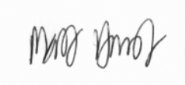 Report of a case in which information provision has supported trust objectives or influenced patient care.Library concerned: East Cheshire NHS Trust Library & Knowledge ServiceName of case study: Proximal radial head fractures (searched by SC)Report of a case in which information provision has supported trust objectives or influenced patient care.Library concerned: East Cheshire NHS Trust Library & Knowledge ServiceName of case study: Proximal radial head fractures (searched by SC)IntervieweeName:  Matt HurstJob Title: Physio Team ManagerTrust/Employing body: East Cheshire NHS TrustEmail: matt.hurst@nhs.netTel: 01625 661483Short summary of problem or reason for enquiryLooking at how proximal radial head fractures are treated to create an evidence base for the creation of a pathway in the Vfc (Virtual fracture clinic)Brief description of the information found / service providedVfc is a process whereby, once the fracture has been viewed by Radiology (and considered it will not require surgical intervention) it is passed onto Physiotherapy to continue conservative treatment. Two of the conditions identified were lateral malleoli avulsion fractures and proximal radial head fractures. The research given to us around the rehabilitation of proximal radial head fractures enabled us to evidence base our protocol for undisplaced stable fractures.Give up to six short quotations demonstrating how this will or has impacted on trust objectives or how patient care will or has changed as a result of the information/service provided.(You can provide more than 1 for each section or complete only the sections that are relevant.)Give up to six short quotations demonstrating how this will or has impacted on trust objectives or how patient care will or has changed as a result of the information/service provided.(You can provide more than 1 for each section or complete only the sections that are relevant.)Trust ObjectiveImpactPatientsProvide the best services to our population through improvements to safety, productivity and patient experienceRehabilitation protocol for stable undisplaced proximal radial head fractures has the most up-to-date and sound evidence base according to the most recent research due to the Library feedback.PeopleEmpower, develop and value staff in providing innovative patient focussed careThe research carried out by the Library has been disseminated to the East Cheshire Physiotherapy staff as a whole, so that they are aware of the evidence base for treating these specific conditions.PartnershipsActively develop sustainable services through effective partnershipsThe communication between the radiology dept. and Physiotherapy dept. has improved so that these patients are being seen sooner, rather than waiting on unnecessary X-ray check-ups before being encouraged to appropriately mobilise.  Due to the success of this pilot around these two conditions, we are looking at expanding the list of fractures/conditions by which Physiotherapy can take direct referrals from both A&E and Orthopaedics.ResourcesEffectively provide services that are sustainable both now and in the futureContinued progression of this project should improve patient care; and decrease the need for unnecessary Orthopaedic reviews, and expedite patient recovery through earlier involvement of the Physiotherapy team.